* Tijdens de jaarvergadering willen wij ons extra goed voorbereiden op het gesprek met het CvB van 9 november.MedezeggenschapsraadMedezeggenschapsraad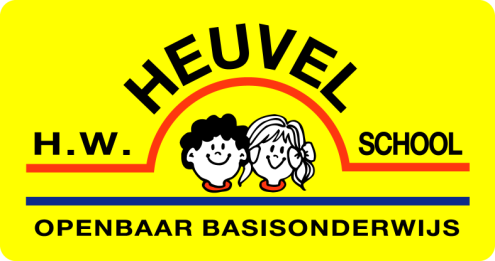 VerslagVersie1Datum19 september 2023PlaatsBorculoNotulistVoorzitterStef DoornewaardAanwezig:  Afwezig:Aanwezig:  Afwezig:Aanwezig:  Afwezig:Aanwezig:  Afwezig:Nr.Verslag1.Opening / MededelingenStef opent de vergadering om 19:04 uur. Er zijn geen mededelingen.2.Notulen / ActiepuntenNotulen 20 juni 2023 Notulen zijn akkoord bevonden. Kevin gaat deze op de website plaatsen.Jaap stuurt Kevin nog een update van de notulen uit juni.3.MR lid oudergeledingEr is één ouder wie heeft gereageerd op onze oproep. Verder zijn er geen aanmeldingenbinnengekomen. Esther gaat de desbetreffende ouder benaderen en haar uitnodigen voor tijdensde jaarvergadering. Jet gaat 7 november deelnemen aan de cursus “MR-start”.Miranda Klein Leugemors gaat de MR verlaten. Tijdens de jaarvergadering (24 oktober) zullen wij afscheid van haar nemen. Wie Miranda gaat vervangen is nog onduidelijk. De vraag is uitgezet binnen het team.  4.Kampkosten Kevin legt de kampkosten uit aan aanwezigen. De begroting wordt voorgelegd met de vraag of 
de gemaakte kosten acceptabel zijn. Je zou in deze opzet één activiteit kunnen laten vervallen, maar dan blijf je in feite de hele dag bij het Kraggehuis. De MR-leden zien het gevraagde bedragniet als onoverkomelijk en zien geen reden om de opzet te veranderen.5.SOPHeidi vertelt over het schoolondersteuningprofiel. In dit document staat beschreven wat wij, alsschool, te bieden hebben (vakleerkrachten / specialisten). Dit document is met al het personeel besproken en dus ook gezamenlijk beoordeeld. Naar alle waarschijnlijkheid is dit het laatste jaardat men een SOP op deze wijze dient op te stellen vanuit het Samenwerkingsverband. Wat het alternatief gaat worden, is nog onbekend. De MR heeft geen op- of aanmerkingen op het SOP enkeurt deze goed. 6.Voorbereiden jaarvergaderingHet jaarverslag dient dit jaar weer opgesteld te worden. Miranda gaat dit voor ons doen. 
Tijdens de jaarvergadering zijn ouders van harte welkom. 
Jaap zal tijdens deze vergadering niet aanwezig zijn. Van hem nemen wij op een ander moment afscheid. Het jaarverslag wordt door Miranda gemaakt en komt ter inzage te liggen bij Heidi op het kantoor. 
Belangstellende ouders kunnen dit verslag inzien. Men wordt hiervan op de hoogte gebracht via Parro.7.Terugkoppeling gesprek gemeente / locatieonderzoek  De MR-geleding heeft op maandag 18 september een bijeenkomst gehad op het gemeentehuis. Hierbij waren de Kiezel en Kei, school Noord en wethouder Hans van der Noordt aanwezig. Tijdens dit gesprek zijn wij bijgepraat over de plannen die de gemeente heeft m.b.t. het integraalhuisvestingsplan (IHP).Beide opties ( van drie naar één school én van twee naar één school) zijn besproken.8.Overige puntenEr zijn geen overige punten.9.Rondvraag* 
Ditmaal als inzet het verbeteren van het klimaat binnen de school.Tijdens dezelfde vergadering ook graag aandacht voor het overnemen van de MR-mailbox.Nr.ActieDatumWie Status Terugkoppeling binnenklimaat / Co van Schaik20 juniJaapAfgerondGMR meets MR 31 oktober /aanmelding voor 1 oktober24 oktoberJet